2020 L.A. concierge association 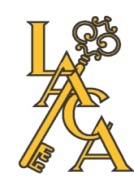 Membership update form2020 L.A. concierge association Membership update form2020 L.A. concierge association Membership update form2020 L.A. concierge association Membership update form2020 L.A. concierge association Membership update form2020 L.A. concierge association Membership update formThe L.A. Concierge Association is updating our members’ contact information in response to the large-scale layoffs, furloughs, position eliminations and hotel closures due to the COVID-19 pandemic.  By completing this form, you acknowledge that you were at least 21 years of age at the time of your original application, are/were employed by a hotel with the title of “Concierge”, work(ed) a minimum of 32 hours a week at a desk located in the lobby displaying the sign “Concierge” and had passed the 90 day probationary period in that position.  You also acknowledge that you completed the 2020 L.A. Concierge Association Membership application and paid your yearly dues of $125 for 2020.  MEMBER Information UPDATEThe L.A. Concierge Association is updating our members’ contact information in response to the large-scale layoffs, furloughs, position eliminations and hotel closures due to the COVID-19 pandemic.  By completing this form, you acknowledge that you were at least 21 years of age at the time of your original application, are/were employed by a hotel with the title of “Concierge”, work(ed) a minimum of 32 hours a week at a desk located in the lobby displaying the sign “Concierge” and had passed the 90 day probationary period in that position.  You also acknowledge that you completed the 2020 L.A. Concierge Association Membership application and paid your yearly dues of $125 for 2020.  MEMBER Information UPDATEThe L.A. Concierge Association is updating our members’ contact information in response to the large-scale layoffs, furloughs, position eliminations and hotel closures due to the COVID-19 pandemic.  By completing this form, you acknowledge that you were at least 21 years of age at the time of your original application, are/were employed by a hotel with the title of “Concierge”, work(ed) a minimum of 32 hours a week at a desk located in the lobby displaying the sign “Concierge” and had passed the 90 day probationary period in that position.  You also acknowledge that you completed the 2020 L.A. Concierge Association Membership application and paid your yearly dues of $125 for 2020.  MEMBER Information UPDATEThe L.A. Concierge Association is updating our members’ contact information in response to the large-scale layoffs, furloughs, position eliminations and hotel closures due to the COVID-19 pandemic.  By completing this form, you acknowledge that you were at least 21 years of age at the time of your original application, are/were employed by a hotel with the title of “Concierge”, work(ed) a minimum of 32 hours a week at a desk located in the lobby displaying the sign “Concierge” and had passed the 90 day probationary period in that position.  You also acknowledge that you completed the 2020 L.A. Concierge Association Membership application and paid your yearly dues of $125 for 2020.  MEMBER Information UPDATEThe L.A. Concierge Association is updating our members’ contact information in response to the large-scale layoffs, furloughs, position eliminations and hotel closures due to the COVID-19 pandemic.  By completing this form, you acknowledge that you were at least 21 years of age at the time of your original application, are/were employed by a hotel with the title of “Concierge”, work(ed) a minimum of 32 hours a week at a desk located in the lobby displaying the sign “Concierge” and had passed the 90 day probationary period in that position.  You also acknowledge that you completed the 2020 L.A. Concierge Association Membership application and paid your yearly dues of $125 for 2020.  MEMBER Information UPDATEThe L.A. Concierge Association is updating our members’ contact information in response to the large-scale layoffs, furloughs, position eliminations and hotel closures due to the COVID-19 pandemic.  By completing this form, you acknowledge that you were at least 21 years of age at the time of your original application, are/were employed by a hotel with the title of “Concierge”, work(ed) a minimum of 32 hours a week at a desk located in the lobby displaying the sign “Concierge” and had passed the 90 day probationary period in that position.  You also acknowledge that you completed the 2020 L.A. Concierge Association Membership application and paid your yearly dues of $125 for 2020.  MEMBER Information UPDATEName:        Name:        Name:        Name:        Name:        Name:        Hotel Name:      Hotel Name:      Concierge Phone:      Concierge Phone:      Concierge Phone:      Concierge Phone:      Hotel Address:      Hotel Address:      Hotel Address:      Hotel Address:      Hotel Address:      Hotel Address:      City:      City:      State: CAState: CAZIP Code:      ZIP Code:      personal informationpersonal informationpersonal informationpersonal informationpersonal informationpersonal informationDate of Birth (Month & Date):   /  Mobile Phone:      Mobile Phone:      Mobile Phone:      Mobile Phone:      Mobile Phone:      Personal Email Address (to receive LACA updates):       Personal Email Address (to receive LACA updates):       Personal Email Address (to receive LACA updates):       Personal Email Address (to receive LACA updates):       Personal Email Address (to receive LACA updates):       Personal Email Address (to receive LACA updates):       Home Address:      Home Address:      Home Address:      Home Address:      Home Address:      Home Address:      City:      City:      State: CAState: CAZIP Code:      ZIP Code:      Emergency Contact:                                                                 Relationship:      Relationship:      Relationship:      Relationship:      Phone:      PROFESSIONAL informationPROFESSIONAL informationPROFESSIONAL informationPROFESSIONAL informationPROFESSIONAL informationPROFESSIONAL informationYear started in Concierge Profession:                               Years as Concierge:      Years as Concierge:      Years as Concierge:      Years as Concierge:      Years as Concierge:      Have you been laid off or furloughed: YES  NO           IF YES, LAST DATE OF WORK: (Month & Date):   /  IF YES, LAST DATE OF WORK: (Month & Date):   /  IF YES, LAST DATE OF WORK: (Month & Date):   /  IF YES, LAST DATE OF WORK: (Month & Date):   /  IF YES, LAST DATE OF WORK: (Month & Date):   /  Previous/Current LACA Member:   YES       NO            IF YES, MEMBER SINCE:        IF YES, MEMBER SINCE:        IF YES, MEMBER SINCE:        IF YES, MEMBER SINCE:        IF YES, MEMBER SINCE:        Membership fees & payment informationMembership fees & payment informationMembership fees & payment informationMembership fees & payment informationMembership fees & payment informationMembership fees & payment informationPlease email your completed membership update.  If you have any questions regarding your yearly association dues of $125, please contact our treasurer at treasurer@thelaca.com Alternatively, handwritten completed forms sent by mail should be addressed to:The L.A. Concierge Association269 South Beverly Drive, Suite 701Beverly Hills, CA 90212Please submit Membership Update forms to membership@thelaca.com by Tuesday, June 30, 2020Annual dues were due Sunday, March 1, 2020.Please email your completed membership update.  If you have any questions regarding your yearly association dues of $125, please contact our treasurer at treasurer@thelaca.com Alternatively, handwritten completed forms sent by mail should be addressed to:The L.A. Concierge Association269 South Beverly Drive, Suite 701Beverly Hills, CA 90212Please submit Membership Update forms to membership@thelaca.com by Tuesday, June 30, 2020Annual dues were due Sunday, March 1, 2020.Please email your completed membership update.  If you have any questions regarding your yearly association dues of $125, please contact our treasurer at treasurer@thelaca.com Alternatively, handwritten completed forms sent by mail should be addressed to:The L.A. Concierge Association269 South Beverly Drive, Suite 701Beverly Hills, CA 90212Please submit Membership Update forms to membership@thelaca.com by Tuesday, June 30, 2020Annual dues were due Sunday, March 1, 2020.Please email your completed membership update.  If you have any questions regarding your yearly association dues of $125, please contact our treasurer at treasurer@thelaca.com Alternatively, handwritten completed forms sent by mail should be addressed to:The L.A. Concierge Association269 South Beverly Drive, Suite 701Beverly Hills, CA 90212Please submit Membership Update forms to membership@thelaca.com by Tuesday, June 30, 2020Annual dues were due Sunday, March 1, 2020.Please email your completed membership update.  If you have any questions regarding your yearly association dues of $125, please contact our treasurer at treasurer@thelaca.com Alternatively, handwritten completed forms sent by mail should be addressed to:The L.A. Concierge Association269 South Beverly Drive, Suite 701Beverly Hills, CA 90212Please submit Membership Update forms to membership@thelaca.com by Tuesday, June 30, 2020Annual dues were due Sunday, March 1, 2020.Please email your completed membership update.  If you have any questions regarding your yearly association dues of $125, please contact our treasurer at treasurer@thelaca.com Alternatively, handwritten completed forms sent by mail should be addressed to:The L.A. Concierge Association269 South Beverly Drive, Suite 701Beverly Hills, CA 90212Please submit Membership Update forms to membership@thelaca.com by Tuesday, June 30, 2020Annual dues were due Sunday, March 1, 2020.SignatureSignatureSignatureSignatureSignatureSignaturePlease sign and date to submit.  By signing this contract (electronically or by hand), you agree to abide by The L.A. Concierge Association Code of Conduct and Bylaws.  Our current Bylaws allow concierges to remain LACA members for up to six months after leaving the position.  Any infraction to the Code of Conduct and Bylaws may potentially lead the Board of Directors to suspend or terminate membership in the LACA.Please sign and date to submit.  By signing this contract (electronically or by hand), you agree to abide by The L.A. Concierge Association Code of Conduct and Bylaws.  Our current Bylaws allow concierges to remain LACA members for up to six months after leaving the position.  Any infraction to the Code of Conduct and Bylaws may potentially lead the Board of Directors to suspend or terminate membership in the LACA.Please sign and date to submit.  By signing this contract (electronically or by hand), you agree to abide by The L.A. Concierge Association Code of Conduct and Bylaws.  Our current Bylaws allow concierges to remain LACA members for up to six months after leaving the position.  Any infraction to the Code of Conduct and Bylaws may potentially lead the Board of Directors to suspend or terminate membership in the LACA.Please sign and date to submit.  By signing this contract (electronically or by hand), you agree to abide by The L.A. Concierge Association Code of Conduct and Bylaws.  Our current Bylaws allow concierges to remain LACA members for up to six months after leaving the position.  Any infraction to the Code of Conduct and Bylaws may potentially lead the Board of Directors to suspend or terminate membership in the LACA.Please sign and date to submit.  By signing this contract (electronically or by hand), you agree to abide by The L.A. Concierge Association Code of Conduct and Bylaws.  Our current Bylaws allow concierges to remain LACA members for up to six months after leaving the position.  Any infraction to the Code of Conduct and Bylaws may potentially lead the Board of Directors to suspend or terminate membership in the LACA.Please sign and date to submit.  By signing this contract (electronically or by hand), you agree to abide by The L.A. Concierge Association Code of Conduct and Bylaws.  Our current Bylaws allow concierges to remain LACA members for up to six months after leaving the position.  Any infraction to the Code of Conduct and Bylaws may potentially lead the Board of Directors to suspend or terminate membership in the LACA.Signature of Applicant:      Signature of Applicant:      Signature of Applicant:      Date:       Date:       Date:       